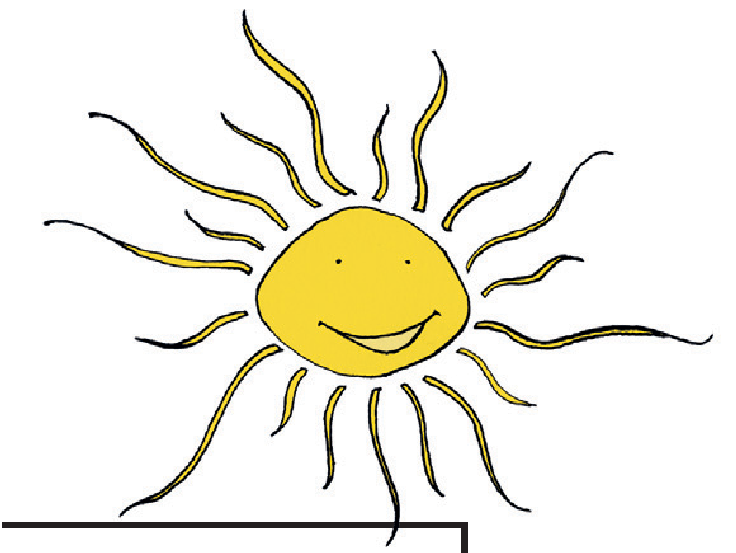 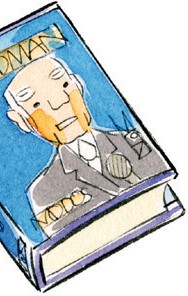 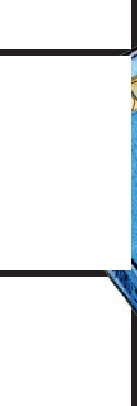 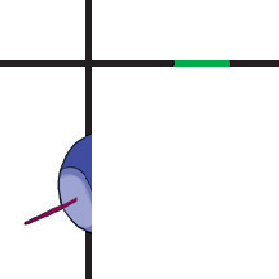 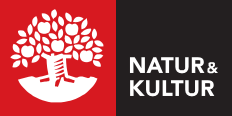 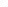 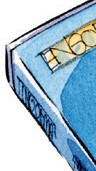 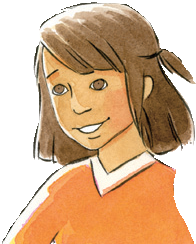 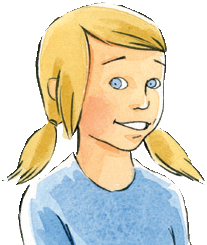 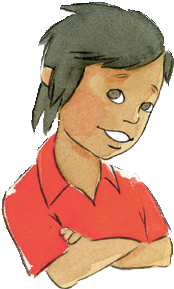 Hitta någon som har ...	Skriv kompisens/kompisarnas namn.Kopiering tillåten. Natur & Kultur, Stockholm. Illustratör: Catharina Nygård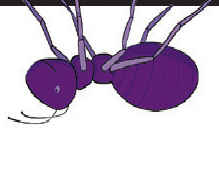 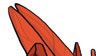 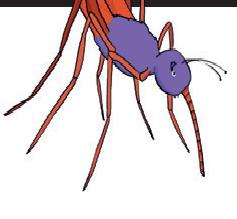 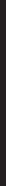 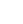 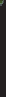 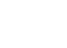 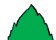 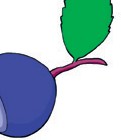 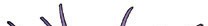 